Detaljregulering for Velia SørRisiko- og sårbarhetsanalyse (ROS-analyse) med sjekkliste for risiko og sårbarhetPlanID: 20210090Kommune: ÅseralDato: 07.07.2021Siste revisjon:Risiko og sårbarhetsanalysen er utarbeidet av Simon Stulien PlanSjekklisten er basert på maler fra Kristiansand kommune og Arendal kommune. Plan- og bygningsloven § 4-3 – samfunnssikkerhet og risiko- og sårbarhetsanalyse: Ved utarbeidelse av planer for utbygging skal planmyndigheten påse at risiko- og sårbarhetsanalyse gjennomføres for planområdet, eller selv foreta slik analyse. Analysen skal vise alle risiko- og sårbarhetsforhold som har betydning for om arealet er egnet til utbyggingsformål, og eventuelle endringer i slike forhold som følge av planlagt utbygging. Område med fare, risiko eller sårbarhet avmerkes i planen som hensynssone, jf. §§ 11-8 og 12-6. Planmyndigheten skal i arealplaner vedta slike bestemmelser om utbyggingen i sonen, herunder forbud, som er nødvendig for å avverge skade og tap. ”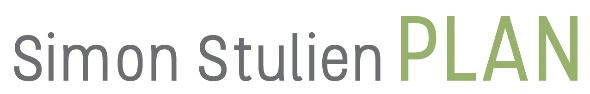 SammendragGrønne hendelser (rimelige tiltak gjennomføres):01-4  - FlomStore deler av planområdet ligger innenfor aktsomhetsområde for flom. Flomhøyder varierer fra mindre enn 2,5m til 3-4m over normalvannstand. Da området er relativt flatt, kan store områder bli berørt av flom.Avbøtende tiltak:Flomanalyse. I analysen vil man ta utgangspunkt i at broer og stikkrenner blokkeres, og vannet går på overløp. Fra flomanalysen vil man få mer nøyaktige flomhøyder på vannet, som sannsynligvis vil minske aktuelle planeringshøyder. Dersom vannmengdene er like store eller større enn angitt i aktsomhetskartet, vil man kunne avdekke arealer som ikke bør opparbeides. Avbøtende tiltak vurderes før og etter flomanalyse.Gule hendelser (tiltak vurderes mot nytte):01-8 - StupBratt fjell/ stup midt i planområdet, mot Velia. Skrenten benyttes til klatring. Avbøtende tiltak:Ikke behov for sikringstiltak, da det ikke er noen naturlige ferdselsveger på toppen av skrenten.02-10 – Transportnett internt i områdetFremtidig internveg vil krysse skiløype og sykkelløype/ tursti. Utforming av krysning vil være av stor betydning. Særlig viktig er sikt og stigning i kryss. Avbøtende tiltak:Sikre god sikt. Særlig viktig å unngå krysning i bunnen av en bakke i skiløypa/ turstien. Røde hendelser (tiltak nødvendig):01-10 - RadonNGUs aktsomhetskart for radon viser høy aktsomhet i nesten hele planområdet. Avbøtende tiltak som radonsperre er nødvendig. Avbøtende tiltak:Byggteknisk forskrift er tydelige på krav til radonmembran. Det er ikke nødvendig med avbøtende tiltak i reguleringsplanen. Metode og forutsetningerMulige uønskede hendelser er sortert etter tema. Videre er hendelsene sortert i 5 hovedgrupper: naturgitte forhold, infrastruktur, tidligere bruk/ forurensning, omgivelser og sabotasje/ terror. Forhold som er med i sjekklisten, og er relevant å utrede i egen ROS-analyse er kvitert ut i «aktuelt?»-kolonnen med «A» (aktuelt). Forhold som ikke er relevante å utrede i egen ROS-analyse er kvitert ut med «-».Informasjon om hvor data og informasjon er hentet er oppført for aktuelle tema. Risiko vurderes på bakgrunn av sannsynlighet for at en hendelse inntreffer, samt en vurdering av konsekvensen av den uønskede hendelsen. Vurdering av sannsynlighet for uønskede hendelser:-	Svært sannsynlig (4)   	kan skje regelmessig; forholdet er kontinuerlig til stede -	Sannsynlig (3)    	kan skje av og til; periodisk hendelse (årlig) -	Mindre sannsynlig (2)   kan skje, ikke usannsynlig; ca. hvert 10. år -	Lite sannsynlig (1)   	en teoretisk sjanse for hendelsen; sjeldnere enn hvert 50. årKriterier for å vurdere konsekvenser av uønskede hendelser:Beregnet risiko på bakgrunn av sannsynlighet og konsekvenser:Hendelser i røde felt: 	Tiltak nødvendigHendelser i gule felt:	Tiltak vurderes mot nytteHendelser i grønne felt:	Rimelige tiltak gjennomføresTiltak som reduserer sannsynlighet vurderes først. Dersom dette ikke gir effekt eller er mulig, vurderes tiltak som reduserer konsekvensene. Overordnet risikovurderingUtfylt sjekkliste med eventuelle kommentarer, risikovurdering og kildehenvisningEndelig risikovurderingSe sammendrag for oppsummering av beskrivelse og avbøtende tiltak. Personskade Miljøskade Skade på eiendom, forsyning med mer 1. Ubetydelig  Ingen skade Ingen skade Uvesentlig 2. Mindre alvorlig Få/små skader Ikke varig skade Skade dersom reservesystem ikke finnes 3. Alvorlig Behandlingskrevende skader Behandlingskrevende skade System settes ut av drift over lengre tid; alvorlig skade på eiendom 4. Kritisk Personskade som med-fører død eller varig mén; mange skadd Langvarig miljøskade System settes varig ut av drift; uopprettelig skade på eiendom Konsekvens: Sannsynlighet: 1. Ubetydelig 2. Mindre alvorlig 3. Alvorlig 4. Kritisk 4. Svært sannsynlig 3. Sannsynlig 2. Mindre sannsynlig 1. Lite sannsynlig 01 - Naturgitte forhold og klimatilpassing01 - Naturgitte forhold og klimatilpassing01 - Naturgitte forhold og klimatilpassing01 - Naturgitte forhold og klimatilpassing01 - Naturgitte forhold og klimatilpassing01 - Naturgitte forhold og klimatilpassing01 - Naturgitte forhold og klimatilpassingHendelse/ situasjonAktu-elt?Sanns.Kons.RisikoKommentar/ tiltakKilde1 – Er området utsatt for snø-, jord-, sørpe- eller steinskred? -Det er ikke registrert fareområde eller aktsomhetsom-råde for skred. https://nve.maps.arcgis.com/apps/MapSeries/index.html?appid=66271d2e94014aff80fc065a18ad1f50Sjekket: 26.04.20212- Er det fare for utglidning (er området geoteknisk ustabilt)?-Ikke marin leire/ kvikkleire. Berg i dagen rundt hele området. https://nve.maps.arcgis.com/apps/MapSeries/index.html?appid=66271d2e94014aff80fc065a18ad1f50Sjekket: 26.04.20213- Er området utsatt for springflo/flom i sjø/vann?-https://nve.maps.arcgis.com/apps/MapSeries/index.html?appid=66271d2e94014aff80fc065a18ad1f50Sjekket: 26.04.20214- Er området utsatt for flom i elv/bekk, herunder lukket bekk?Ja13Store deler av planområdet ligger innenfor aktsomhetsområde for flom. Tiltak: Flomanalyse. Avbøtende tiltak vurderes på bakgrunn av flomanalysen.https://nve.maps.arcgis.com/apps/MapSeries/index.html?appid=66271d2e94014aff80fc065a18ad1f50Sjekket: 26.04.20215- Er det tatt hensyn til fremtidig havnivåstigning? -Ikke aktuelt6- Dersom området har tilgang til elv eller sjø; er det behov for sikringstiltak?JaFlomanalyse vil angi minste planerings-høyde over bekker. Punkt følges opp i punkt 01-4.7- Er det fare for forurensende avrenning fra et utsprengt område (gjelder sulfidholdig fjell)? -Det er ikke registrert sulfidholdig fjell i området8- Finnes det terrengformasjoner som utgjør fare (stup etc.)Ja14Bratt fjell/ stup midt i planområdet, mot Velia. Skrenten benyttes til klatring. Ikke behov for sikringstiltak, da det ikke er noen naturlige ferdselsveger på toppen av skrenten. Befaring og kartgrunnlag9- Vil skogbrann/lyngbrann i området være en fare for boliger/hus?-Nei. Ikke mer enn for tilsvarende områder.10- RadonJa33NGUs aktsomhetskart for radon viser høy aktsomhet i nesten hele planområdet. Avbøtende tiltak som radonsperre er nødvendig. http://geo.ngu.no/kart/radon/Sjekket: 07.07.202102 – Infrastruktur02 – Infrastruktur02 – Infrastruktur02 – Infrastruktur02 – Infrastruktur02 – Infrastruktur02 – InfrastrukturHendelse/ situasjonAktu-elt?Sanns.Kons.RisikoKommentar/ tiltakKildeVil utilsiktede/ukontrollerte hendelser som kan inntreffe på nærliggende transportårer, utgjøre en risiko for området:Vil utilsiktede/ukontrollerte hendelser som kan inntreffe på nærliggende transportårer, utgjøre en risiko for området:Vil utilsiktede/ukontrollerte hendelser som kan inntreffe på nærliggende transportårer, utgjøre en risiko for området:Vil utilsiktede/ukontrollerte hendelser som kan inntreffe på nærliggende transportårer, utgjøre en risiko for området:Vil utilsiktede/ukontrollerte hendelser som kan inntreffe på nærliggende transportårer, utgjøre en risiko for området:Vil utilsiktede/ukontrollerte hendelser som kan inntreffe på nærliggende transportårer, utgjøre en risiko for området:Vil utilsiktede/ukontrollerte hendelser som kan inntreffe på nærliggende transportårer, utgjøre en risiko for området:1- hendelser på veg?-Ingen konsekvenser utover kortvarig blokkering av veg. Ingen trafikkulykker er registrert i nærheten av planområdet. https://vegkart.atlas.vegvesen.no/#kartlag:geodata/@600000,7225000,4Sjekket: 26.04.2021 (Trafikkulykke)2- hendelser på jernbane?-Ikke relevant3- hendelser på sjø/vann/elv?-Ikke relevant4- hendelser i luften?-Ikke relevantVil utilsiktede/ukontrollerte hendelser som kan inntreffe i nærliggende virksomheter (industriforetak etc.), utgjøre en risiko for området:Vil utilsiktede/ukontrollerte hendelser som kan inntreffe i nærliggende virksomheter (industriforetak etc.), utgjøre en risiko for området:Vil utilsiktede/ukontrollerte hendelser som kan inntreffe i nærliggende virksomheter (industriforetak etc.), utgjøre en risiko for området:Vil utilsiktede/ukontrollerte hendelser som kan inntreffe i nærliggende virksomheter (industriforetak etc.), utgjøre en risiko for området:Vil utilsiktede/ukontrollerte hendelser som kan inntreffe i nærliggende virksomheter (industriforetak etc.), utgjøre en risiko for området:Vil utilsiktede/ukontrollerte hendelser som kan inntreffe i nærliggende virksomheter (industriforetak etc.), utgjøre en risiko for området:Vil utilsiktede/ukontrollerte hendelser som kan inntreffe i nærliggende virksomheter (industriforetak etc.), utgjøre en risiko for området:5- utslipp av giftige gasser/væsker?-Lang avstand til næringsvirksomheter6- teletjenester?-7- vannforsyning?-8- renovasjon/spillvann?-9- Høyspent og følsom bebyggelseDersom det er høyspentanlegg i området: - blir følsom bebyggelse som skoler/barnehager/boliger (samt uteoppholdsarealer) planlagt i tilstrekkelig avstand til høyspentledninger, jordkabler, transformatorstasjoner eller nettstasjon i forhold til mulig helserisiko (utredningskrav ved 0,4 μT)?-God oversikt over høyspent og lavspent i planområdet. Byggegrenser vil følges. Ikke aktuelt med varig uteoppholds-arealer i nærheten av høyspent.  Merknad til oppstartsvarsel fra Agder Energi Nett10- Er det farer forbundet med bruk av transportnett for gående, syklende og kjørende innenfor området (f.eks. inn- og utkjørsel)?Ja14Fremtidig internveg vil krysse skiløype og sykkelløype/ tursti. Utforming av krysning vil være av stor betydning. Særlig viktig er sikt og stigning i kryss. BrannberedskapBrannberedskapBrannberedskapBrannberedskapBrannberedskapBrannberedskapBrannberedskap11- omfatter området spesielt farlige anlegg? -Nei12- ligger området slik at brannvesenets krav til innsatstid tilfredsstilles?-Ja 13- har området tilstrekkelig brannvannforsyning (mengde og trykk)?-Ja14- har området tilfredsstillende atkomst for brannvesenet? (Pbl § 18-1)-Ja. Nye hytter vil få god tilgjengelighet. Eksisterende hytter vil bli mer tilgjengelige.03 - Tidligere bruk/ forurensning03 - Tidligere bruk/ forurensning03 - Tidligere bruk/ forurensning03 - Tidligere bruk/ forurensning03 - Tidligere bruk/ forurensning03 - Tidligere bruk/ forurensning03 - Tidligere bruk/ forurensningHendelse/ situasjonAktu-elt?Sanns.Kons.RisikoKommentar/ tiltakKildeEr det mistanke om forurensning i grunnen fra tidligere virksomheter i og utenfor planområdet?Er det mistanke om forurensning i grunnen fra tidligere virksomheter i og utenfor planområdet?Er det mistanke om forurensning i grunnen fra tidligere virksomheter i og utenfor planområdet?Er det mistanke om forurensning i grunnen fra tidligere virksomheter i og utenfor planområdet?Er det mistanke om forurensning i grunnen fra tidligere virksomheter i og utenfor planområdet?Er det mistanke om forurensning i grunnen fra tidligere virksomheter i og utenfor planområdet?Er det mistanke om forurensning i grunnen fra tidligere virksomheter i og utenfor planområdet?1-bensinstasjon/bilverksted/tankanlegg / mekanisk verksted/skipsverft? (se kart; velg meny – kartutvalg, kryss ut «forurensning»)-Ingen tidligere virksomhet innenfor planområdet2- industri (for eksempel galvaniseringsverksted, impregneringsverk, annen industri)?-3- avfallshåndtering/deponi?-4- militære anlegg: fjellanlegg, piggtrådsperringer etc.?-5- annet (angi)?04 – Omgivelser04 – Omgivelser04 – Omgivelser04 – Omgivelser04 – Omgivelser04 – Omgivelser04 – OmgivelserHendelse/ situasjonAktu-elt?Sanns.Kons.RisikoKommentar/ tiltakKildeVil helseinstitusjoner, barnehager, skoler, boliger, lekeplasser/ grønnstruktur og utendørs idrettsanlegg o.l. bli utsatt for forhold som direkte eller indirekte kan påvirke helsen:  Vil helseinstitusjoner, barnehager, skoler, boliger, lekeplasser/ grønnstruktur og utendørs idrettsanlegg o.l. bli utsatt for forhold som direkte eller indirekte kan påvirke helsen:  Vil helseinstitusjoner, barnehager, skoler, boliger, lekeplasser/ grønnstruktur og utendørs idrettsanlegg o.l. bli utsatt for forhold som direkte eller indirekte kan påvirke helsen:  Vil helseinstitusjoner, barnehager, skoler, boliger, lekeplasser/ grønnstruktur og utendørs idrettsanlegg o.l. bli utsatt for forhold som direkte eller indirekte kan påvirke helsen:  Vil helseinstitusjoner, barnehager, skoler, boliger, lekeplasser/ grønnstruktur og utendørs idrettsanlegg o.l. bli utsatt for forhold som direkte eller indirekte kan påvirke helsen:  Vil helseinstitusjoner, barnehager, skoler, boliger, lekeplasser/ grønnstruktur og utendørs idrettsanlegg o.l. bli utsatt for forhold som direkte eller indirekte kan påvirke helsen:  Vil helseinstitusjoner, barnehager, skoler, boliger, lekeplasser/ grønnstruktur og utendørs idrettsanlegg o.l. bli utsatt for forhold som direkte eller indirekte kan påvirke helsen:  1- forurensning av drikkevannskilde (privat/kommunal) og/eller nedslagsfelt for drikkevannskilde?-2- støy/rystelser/vibrasjoner fra veitrafikk/bane/fly/tekniske installasjoner (eks. vifter og kjøleanlegg) / annen virksomhet (eks serveringsvirksomhet og konsertlokaler)? T-1442, støy i arealplanlegging.-3- luftforurensing i planområdet (T-1520, retningslinjer for behandling av luftkvalitet i arealplanleggingen)?-4- utslipp av støv, avgasser, markert lukt eller annet (eks. lukt fra serveringsvirksomhet og matproduksjon)?-5- andre forhold av vesentlig betydning for miljø og trivsel?-6- dårlig mobildekning og bredbånd/internettforbindelse?-7- Annet (angi) “risiko- og sårbarhetsforhold som har betydning for om arealet er egnet til utbyggingsformål”05 – Sabotasje/ terror05 – Sabotasje/ terror05 – Sabotasje/ terror05 – Sabotasje/ terror05 – Sabotasje/ terror05 – Sabotasje/ terror05 – Sabotasje/ terrorHendelse/ situasjonAktu-elt?Sanns.Kons.RisikoKommentar/ tiltakKilde1- Er tiltaket i seg selv et sabotasje-/terrormål?-2- Finnes det potensielle sabotasje-/terrormål i nærheten? (F.eks. risikofylt industri med kjemikalie/eksplosiver, olje/gass, radioaktiv materiale eller kraftstasjon, trafo, damanlegg, viktige telekommunikasjonsanlegg, militæranlegg)-Konsekvens: Sannsynlighet: 1. Ubetydelig 2. Mindre alvorlig 3. Alvorlig 4. Kritisk 4. Svært sannsynlig  02 – 10 Internt transportnett3. Sannsynlig  01 – 10 Radon2. Mindre sannsynlig 1. Lite sannsynlig 0 1 - 4 Flom 01 – 8 Stup